NATIONAL ASSEMBLY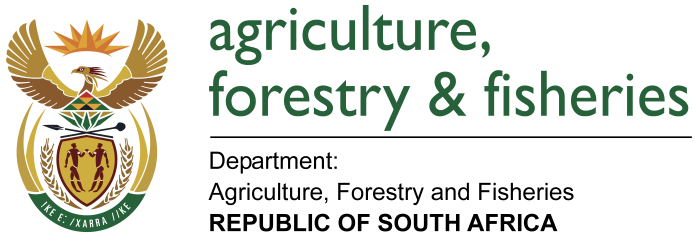 WRITTEN REPLYQUESTION 1523 / NW1724EMINISTER OF AGRICULTURE, FORESTRY AND FISHERIES:MS A Steyn (DA) to ask the Minister of Agriculture, Forestry and Fisheries:QUESTION:Whether his department is currently in the process of registering the Black Boerboel as a breed in South Africa; if not, why not; if so, what (a) is the current status of the process and (b) are the further relevant details in this regard? NW1724E REPLY:No, the department is currently not in the process of registering the Black Boerboel as a breed in South Africa, as colour Black is not an approved colour for the Boerboel.A request for recognition of colour Black has been received by the department and is receiving attention. An Appeal Board has been appointed by the department to advice on the decision regarding recognition of colour Black as acceptable colour for the Boerboel.The Appeal Board is yet to make a decision on the matter as the process is still on-going.